COURSE INFORMATION SHEET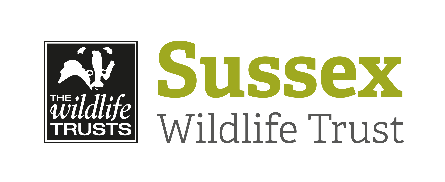 Course Title:  Introduction to HedgelayingCourse Title:  Introduction to HedgelayingCourse Title:  Introduction to HedgelayingDay/Date/Year:  Saturday 23 November 2019Start Time:  10amStart Time:  10amFinish Time:  3pmFinish Time:  3pmCourse Tutor:Tom SimpsonTom SimpsonTom SimpsonCourse Description and Subjects CoveredHedgelaying is a traditional rural skill used to create a stock-proof field barrier. Yet hedgerows themselves are an important habitat for many species of wildlife. Whether you have a large area of land or a relatively small garden the addition of a hedgerow can serve as an attractive, functional feature which will also benefit birds, insects, small mammals and many other species. In this practical one-day course Tom Simpson will introduce all aspects of hedge laying and teach the basic skills required to lay a hedge. We will identify suitable tree species and hedges, use traditional hand tools to grub-out, pleach, stake and bind a hedge.This course requires no previous knowledge or experience and is well suited to anyone wishing to try hedge-laying for the first. Hedgelaying is a traditional rural skill used to create a stock-proof field barrier. Yet hedgerows themselves are an important habitat for many species of wildlife. Whether you have a large area of land or a relatively small garden the addition of a hedgerow can serve as an attractive, functional feature which will also benefit birds, insects, small mammals and many other species. In this practical one-day course Tom Simpson will introduce all aspects of hedge laying and teach the basic skills required to lay a hedge. We will identify suitable tree species and hedges, use traditional hand tools to grub-out, pleach, stake and bind a hedge.This course requires no previous knowledge or experience and is well suited to anyone wishing to try hedge-laying for the first. Hedgelaying is a traditional rural skill used to create a stock-proof field barrier. Yet hedgerows themselves are an important habitat for many species of wildlife. Whether you have a large area of land or a relatively small garden the addition of a hedgerow can serve as an attractive, functional feature which will also benefit birds, insects, small mammals and many other species. In this practical one-day course Tom Simpson will introduce all aspects of hedge laying and teach the basic skills required to lay a hedge. We will identify suitable tree species and hedges, use traditional hand tools to grub-out, pleach, stake and bind a hedge.This course requires no previous knowledge or experience and is well suited to anyone wishing to try hedge-laying for the first. Meeting Point / Venue:The venue Roll’s Field, Tinsley Green is near Gatwick Airport. Full directions and a map to the parking area will be sent out on booking.The venue Roll’s Field, Tinsley Green is near Gatwick Airport. Full directions and a map to the parking area will be sent out on booking.The venue Roll’s Field, Tinsley Green is near Gatwick Airport. Full directions and a map to the parking area will be sent out on booking.Other Sites to be Visited:Roll’s Field. Roll’s Field. Roll’s Field. What to bring:All scythe equipment required will be provided. Participants are welcome to bring along their own scythes if they would like.Bring a packed lunch and drink. Appropriate outdoor clothing and footwear Sun tan lotion / hat / waterproofs depending on weather. All scythe equipment required will be provided. Participants are welcome to bring along their own scythes if they would like.Bring a packed lunch and drink. Appropriate outdoor clothing and footwear Sun tan lotion / hat / waterproofs depending on weather. All scythe equipment required will be provided. Participants are welcome to bring along their own scythes if they would like.Bring a packed lunch and drink. Appropriate outdoor clothing and footwear Sun tan lotion / hat / waterproofs depending on weather. Other Information:Portaloo on site.Teas and coffees will be provided. Portaloo on site.Teas and coffees will be provided. Portaloo on site.Teas and coffees will be provided. Public Transport:  Nearest bus stop is Forge Wood in Tinsley Green.  Nearest bus stop is Forge Wood in Tinsley Green.  Nearest bus stop is Forge Wood in Tinsley Green.  Accessibility: Walking up to 10 mins from the car park. Walking up to 10 mins from the car park. Walking up to 10 mins from the car park. 